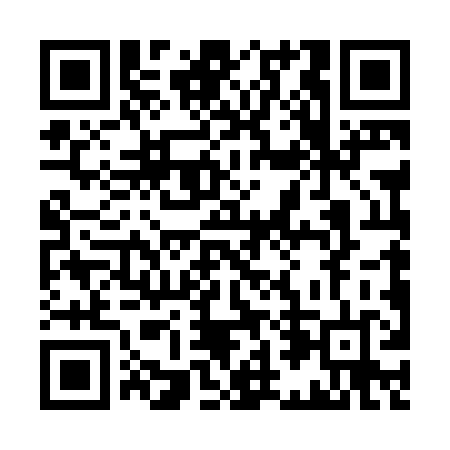 Ramadan times for Cow Tail, South Carolina, USAMon 11 Mar 2024 - Wed 10 Apr 2024High Latitude Method: Angle Based RulePrayer Calculation Method: Islamic Society of North AmericaAsar Calculation Method: ShafiPrayer times provided by https://www.salahtimes.comDateDayFajrSuhurSunriseDhuhrAsrIftarMaghribIsha11Mon6:306:307:371:324:557:287:288:3612Tue6:286:287:361:324:557:297:298:3613Wed6:276:277:351:324:557:297:298:3714Thu6:266:267:331:314:567:307:308:3815Fri6:246:247:321:314:567:317:318:3916Sat6:236:237:311:314:567:327:328:3917Sun6:226:227:291:314:577:327:328:4018Mon6:206:207:281:304:577:337:338:4119Tue6:196:197:271:304:577:347:348:4220Wed6:176:177:251:304:577:347:348:4321Thu6:166:167:241:294:577:357:358:4322Fri6:156:157:231:294:587:367:368:4423Sat6:136:137:211:294:587:377:378:4524Sun6:126:127:201:284:587:377:378:4625Mon6:106:107:191:284:587:387:388:4726Tue6:096:097:171:284:587:397:398:4727Wed6:086:087:161:284:597:407:408:4828Thu6:066:067:151:274:597:407:408:4929Fri6:056:057:131:274:597:417:418:5030Sat6:036:037:121:274:597:427:428:5131Sun6:026:027:111:264:597:427:428:511Mon6:006:007:101:264:597:437:438:522Tue5:595:597:081:264:597:447:448:533Wed5:585:587:071:265:007:457:458:544Thu5:565:567:061:255:007:457:458:555Fri5:555:557:041:255:007:467:468:566Sat5:535:537:031:255:007:477:478:577Sun5:525:527:021:245:007:487:488:578Mon5:515:517:001:245:007:487:488:589Tue5:495:496:591:245:007:497:498:5910Wed5:485:486:581:245:007:507:509:00